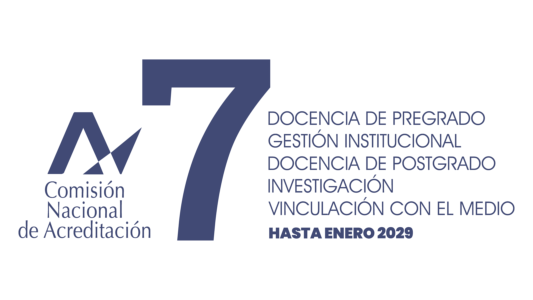 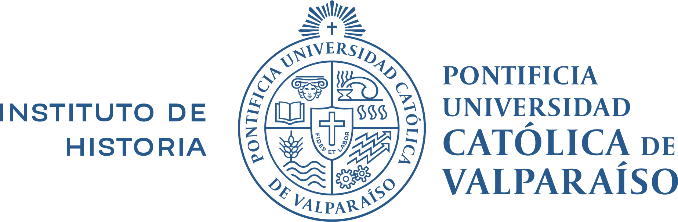 CONCURSO ACADÉMICOEl Instituto de Historia de la Pontificia Universidad Católica de Valparaíso llama a Concurso Académico para proveer un cargo de profesor o profesora jornada completa en la categoría de asociado o asociada que estén en posesión del grado académico de Doctor en Historia con especialización en Historia Económica y Social.La profesora o profesor asociado deberá desempeñar docencia, investigación y extensión en la Línea de Historia Económica y Social, en el Magister y Doctorado en Historia, en la Licenciatura en Historia y en la Pedagogía en Historia, Geografía y Ciencias Sociales.  En especial en el área de investigación en su disciplina deberá presentar proyectos a concursos de financiamiento externo a la Universidad (ANID u otros equivalentes) como también proyectos internos, publicando los resultados preferentemente en revistas indexadas. Por ello debe demostrar ser actualmente activo(a) en investigación, con participación en proyectos de investigación concursables y publicaciones, especialmente libros y artículos en revistas indexadas, organización y participación en Congresos y Seminarios.El o la postulante deberá presentar los siguientes antecedentes:Curriculum vitae actualizado.Documentación pertinente al curriculum.Certificados legalizados ante notario de títulos y grados.Presentar una propuesta de línea de investigación, cursos y seminarios.Dos cartas de recomendación de personas externas a la Pontificia Universidad Católica de Valparaíso.Plazo máximo para entregar los documentos: 13 de junio del 2022. Notificación de resultados del concurso: Julio del 2022.Disponibilidad de incorporación: Agosto del 2022.Envío de antecedentes: Los antecedentes deben ser enviados en formato digital, indicando el cargo al que postula al correo electrónico his@pucv.cl Consultas: Mayores consultas en relación con el proceso y características del cargo deberán ser dirigidas a la Dirección del Instituto de Historia, a través del correo electrónico his@pucv.cl indicando en el asunto “Consultas Postulación Concursos”.Criterios de evaluación:Títulos y grados académicosLíneas de investigaciónProyectos de investigación concursablesPublicacionesExperiencia docente universitariaEntrevista Psicolaboral